3/a. sz. melléklet (ISO rendszerből történő adatszolgáltatás)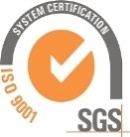 ADATIGÉNYLÉS TELJESÍTÉSECím: ....................................................................................................................Tisztelt Adatigénylő!Hivatkozással a 202………….. napján érkezett megkeresésére, amelyben közérdekű adat megismerésére irányuló igényt terjesztett elő, az információs önrendelkezési jogról és az információszabadságról szóló 2011. évi CXII. törvény 29. § (1) bekezdése alapján az adatigénylésében foglaltaknak az alábbiak szerint teszek eleget: Az adatigénylés tartalma: ……………………………………………………………………………………………………………………………………………………………………………………………………………………………………………………………………………………..............Adatigénylés teljesítésének formája: ……………………………………………………………………………………………………..Az adatigénylésért fizetendő költségtérítés mértéke: ……… Ft (ÁFA-mentes) /vagy ingyenesKiegyenlítendő az adatszolgáltatási kérelem visszaigazolásában felsorolt feltételek elfogadását követő 15 napon belül vagy a számla Adatigénylőhöz érkezését követő 15 napon belül.A költségtérítés megállapítása a 2011. évi CXII. törvény és a 301/2016. (IX. 30.) Korm. rendelet rendelkezéseinek figyelembe vételével történt.  Kelt: ……………………….., év ……......… hó  ….… napNYILATKOZAT ÁTVÉTELRŐL ÉS TELJESÍTÉSRŐLAlulírott, ……………………..………. mint Adatigénylő, illetve az Adatigénylő képviselője nyilatkozom, hogy az (adatkezelő megnevezése, székhelye)-től   a mai napon a …………………………….. számú adatigénylésünkben foglalt (adatigénylés témája) tartalmú adatokat átvettem. Átvétel előtt az adatigénylés teljesítésére vonatkozó levél tartalmát megismertem, és igazolom, hogy az Adatkezelő által visszaigazolt adatigénylés teljesítésre került / nem került teljesítésre. Kelt: …………………….., ………. év ……....…… hó  .… nap	...…………………………………….……………………….	Adatigénylő vagy képviselőjének aláírása……………………………………………….OsztályvezetőOsztály(adatigénylés teljesítéséért felelős szervezeti egység vezetője)